 Father & Child - Gwen Harwood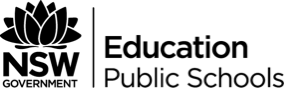 Resources	Biography of Gwen Harwood 1: https://www.poemhunter.com/gwen-harwood/biography/ and Biography of Gwen Harwood 2: http://gwen-harwood.weebly.com/biography.html “Father and Child” by Gwen Harwood Presentation: https://prezi.com/m_eshml-07mh/father-child-by-gwen-harwood/Gwen Harwood Nightfall Analysis: 	https://prezi.com/dmxvrppxgzvi/nightfall-analysis/ “Father and Child” 	Annotated: http://painejulieta.edublogs.org/files/2013/07/Father-and-Child_Gwen-Harwood-annotated_08-oycr14.pdf	Video annotation of “Barn Owl”: https://www.youtube.com/watch?v=NbuKlgoTpDA 	Gwen Harwood Poetry Information: http://ecriture.com.au/wp-content/uploads/2014/06/enote_Gwen_Harwood_poetry.pdf“Father and Child”: 	https://bcliteratureyr12.wikispaces.com/Father+and+ChildSample Essay on the Father Child Couplet: 	https://sites.google.com/a/baysidecc.vic.edu.au/year-11-literature-bcc/gwen-harwood/nightfall	Reading of “Barn Owl” by Bonny Cassidy: https://www.youtube.com/watch?v=Uy6jTaFIo2g	Bonny Cassidy “Barn Owl” Video Analysis: https://www.youtube.com/watch?v=d4sb2eMfUpIRelated TextsPoetry in Action: https://www.nytimes.com/2017/08/01/books/review/corral-collins-zhang-poetry-works-in-progress.html?_r=1 	Poems on Poems: http://www.tnellen.com/cybereng/poetry/ “A Loaf of Poetry” by Naoshi Koriyama: 	http://www.tnellen.com/cybereng/poetry/loaf.html“Unclaimed Territory” by Louisa DeBoo: 	http://www.tnellen.com/cybereng/poetry/unclaimed.html“Sound and Sense” by Alexander Pope: 	http://www.tnellen.com/cybereng/poetry/sound.html